Grunddataprogrammets delaftale 1 om effektiv ejendomsforvaltning og genbrug af ejendomsdata under den Fællesoffentlige Digitaliseringsstrategi 2012 – 2015.Ejendomsdataprogrammet - Matriklens Udvidelse ArbejdspakkerVersion: 0.8.3Status: Under udarbejdelseOprettet: Dokument historieIndholdsfortegnelse1.	Indledning	41.1	Produktbaseret planlægning	41.2	Metode	41.2.1	Produktsammenhænge	41.2.2	Arbejdspakkebeskrivelser	52.	Produktoverblik	62.1	Produkter	62.2	Produktsammenhænge	73.	Arbejdspakker Matriklens Udvidelse (MU)	83.1	It-løsning til MU	83.1.1	Udarbejdelse af udbudsmateriale	83.1.2	Gennemførelse af udbud	93.1.3	Udvikling af Matriklens Udvidelse (MU)	103.1.4	Etablering af ajourføringsservices	113.1.5	Test af snitflader	123.1.6	Datavask 	133.2	Datafordeler tjenester i relation til Matriklens udvidelse	143.2.1	Etablering af registerdata på Datafordeler	143.2.2	Etablering af Dataleveranceaftale	153.2.3	Opdatering af registerdata på Datafordeler	173.2.4	Synkronisering af registerdata med Datafordeler	183.2.5	Etablering af udstillingsservices på Datafordeler	193.2.6	Generering af hændelsesbeskeder på Datafordeler	193.2.7	Etablering af Fildistribution services på Datafordeler	213.3	Idriftsættelse af MU	213.3.1	SFE Idriftsat i MU	213.3.2	Ejerlejligheder Idriftsat i MU	223.3.3	BPFG Idriftsat i MU	233.3.4	Idriftsættelse af Matriklens Udvidelse	233.3.5	Forretningsmæssig implementering af Matriklens Udvidelse	24IndledningDokumentets formål er at give et overblik over de væsentligste arbejdspakker i forhold til styring og opfølgning af delprogrammets fremdrift.  Med ”væsentligste” menes her dels arbejdspakker, som er en del af udstillingen af fælles grunddata gennem den fællesoffentlige datafordeler, dels arbejdspakker som er relevante for andre parter i forhold til etablering af grunddata og anvendelse af disse.Produktbaseret planlægningEtablering af en implementeringsplan for delprogrammet gennemføres med teknikken produktbaseret planlægning. Fremskaffelse af de enkelte produkter foretages i arbejdspakker, som beskriver processen for frembringelse af produktet – herunder tidsramme. Deadlines indføres i delprogrammes samlede plan i 
MS Project.Som udgangspunkt planlægges med én arbejdspakke pr. produkt, men en arbejdspakke kan godt levere flere produkter. Modellen herfor besluttes af den enkelte aftalepartner.Arbejdspakkerne indeholder beskrivelser af produkter med angivelse af kvalitetskrav m.m.. Afhængigheder mellem de enkelte produkter illustreres i produktflow diagrammer.Arbejdspakkerne organiseres i projekter og samles i delprogrammets implementeringsplan, som bl.a. viser sammenhængen mellem de enkelte arbejdspakker.MetodeProduktsammenhængeProduktsammenhænge illustreres dels i form af produktnedbrydningsdiagrammer (hvor dette er relevant), dels i form af produktflowdiagrammer.Produktnedbrydningsdiagrammer viser hvordan den enkelte aftalepartner nedbryder de enkelte hovedprodukter i delprodukter med henblik på at illustrere behov i relation til de mere detaljerede sammenhænge. Som udgangspunkt medtages kun hovedprodukter i det samlede produktoverblik (kapitel 2).Produktflowdiagrammer beskriver sammenhængen mellem de forskellige produkter. I denne illustration anvendes nedenstående tre symboler:ArbejdspakkebeskrivelserBeskrivelse af de enkelte arbejdspakker gennemføres i nedenstående skabelon, som er etableret med udgangspunkt i tilsvarende arbejdspakkeskabeloner i den fællesoffentlige projektmodel hhv. Prince2 – under hensyntagen til at beskrivelsen skal anvendes på delprogramniveau. ProduktoverblikProdukterProjektet MU leverer nedenstående hovedprodukter til grunddataprogrammet:#21 IT-løsning til MU#22 Datafordeler tjenester i relation til MU#23 Implementering af MUDe enkelte hovedprodukter for projektet er nedbrudt i produkter nummereret med ”decimaler” (se figuren nedenfor).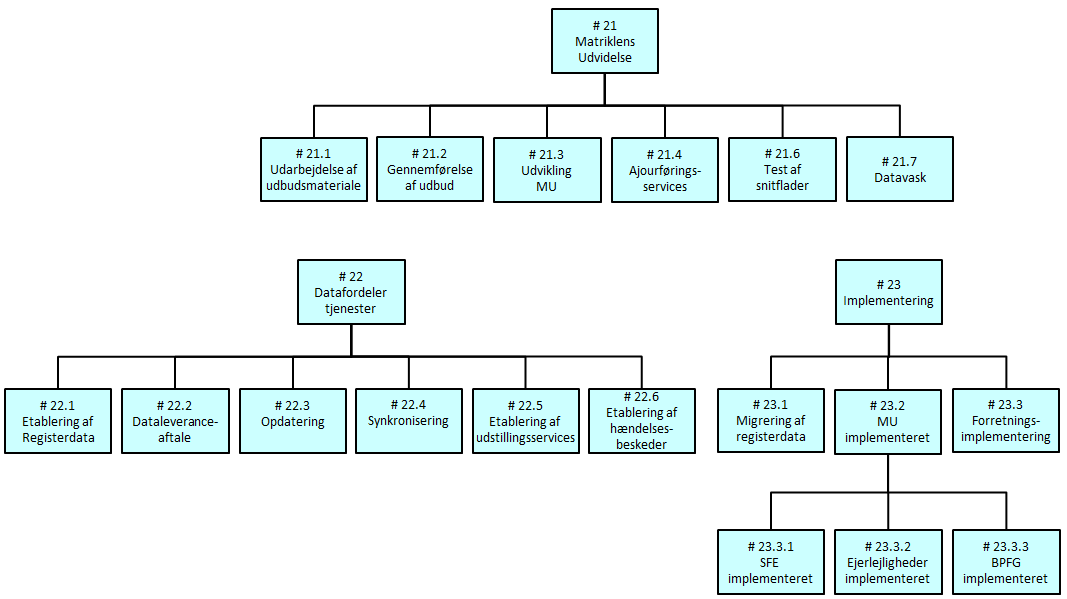 Figur 1. Produktnedbrydning af produkter under projekt MUProduktsammenhængeProjekt MU har ansvaret for at levere nedenstående produkter til delprogrammet. Disse produkters sammenhænge i forhold til hinanden hhv. til andre produkter inden for og uden for delprogrammet er illustreret nedenfor.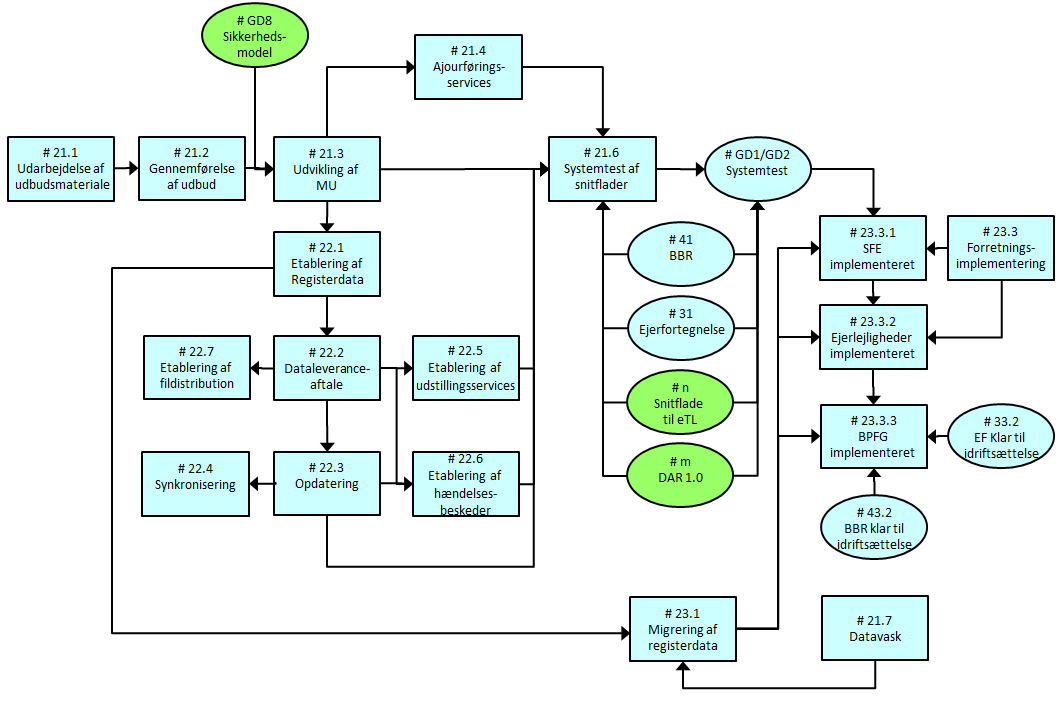 Figur 2. Produktsammenhænge i relation til produkter fra projekt MU. Arbejdspakker Matriklens Udvidelse (MU)It-løsning til MUUdarbejdelse af udbudsmaterialeGennemførelse af udbudUdvikling af Matriklens Udvidelse (MU) Etablering af ajourføringsservicesTest af snitfladerDatavask Datafordeler tjenester i relation til Matriklens udvidelseEtablering af registerdata på DatafordelerEtablering af DataleveranceaftaleOpdatering af registerdata på DatafordelerSynkronisering af registerdata med DatafordelerEtablering af udstillingsservices på DatafordelerGenerering af hændelsesbeskeder på DatafordelerEtablering af Fildistribution services på DatafordelerIdriftsættelse af MUSFE Idriftsat i MUEjerlejligheder Idriftsat i MUBPFG Idriftsat i MUForretningsmæssig implementering af Matriklens UdvidelseAnnex 1:  MU’s Eksterne afhængighederNedenstående liste indeholder en oversigt de afhængigheder Matriklens Udvidelse har eksterne interessenter, herunder projekterne i GD1, andre delprogrammer og øvrige eksterne leverandører.VersionDatoBeskrivelseInitialer0.11. sep. 2014Dokument påbegyndtpesne0.26. okt. 2014 Første version af arbejdspakkebeskrivelser for MUpesne0.38 okt. 2014Produkter og sammenhænge – tegning v. 1pesne0.410. okt. 2014Arbejdspakkebeskrivelse til MU reviewpesne0.513. okt. 2014Arbejdspakkebeskrivelse i v. 0.5 til fremsendelse – efter review kommentarerpesne0.514. okt. 2014Mindre kosmetiske rettelsepesne0.515. okt. 2014Rettelse af Scope for # 22.1 Etablering af registerdata på Datafordelerenpesne0.64.dec.2014Justering i forhold til nye generiske arbejdspakkerALE –MBBL0.716. dec 2014Justeringer godkendt af GSTPESNE, GST0.8.117. dec. 2014Figurer opdateret og harmonisering af indhold ift. øvrige GD1 arbejdspakkebeskrivelserPLL, GD10.8.203.feb.2015Kvalitetssikring af services tilføjet samt redaktionelle ændringer. PLL, GD10.8.305.feb.2015Godkendt af GSTPLL, GD1Arbejdspakkenavn:<Navn på arbejdspakken>Nummer:<Entydig identifikation – tildeles af delprogram> Ansvarlig:Ansvarlig for arbejdspakken: <Titel på ansvarlig, evt. navn>Ansvarlig for kvalitetskontrol: <Titel på ansvarlig, evt. navn>Tidsramme:<Arbejdspakkens forventede varighed (f.eks. kalendermåneder/dage)>Indhold:<En beskrivelse i hovedpunkter af de arbejdsprocesser der skal gennemføres i arbejdspakken for at kunne etablere de tilhørende produkter>Produkt(er):<Liste over produkter (produktnummer + produktnavn) som arbejdspakken skal levere.  Listen skal suppleres med en kort beskrivelse af produktet, såfremt dette ikke entydigt fremgår af arbejdspakkens indholdsbeskrivelse>Milepæle<Liste og beskrivelse af arbejdspakkens milepæle. Milepæle anvendes af delprogrammet til at monitorere arbejdspakkens fremdrift. Det skal for registerprojekterne – særligt DAR - tilstræbes, at milepæle ligger med 2 måneders interval. Alle produkter med eksterne afhængigheder skal defineres/medtages som milepæle. >Afhængigheder:<Identifikation af afhængigheder til andre arbejdspakker/milepæle/produkter>Ressourcekrav:<Identifikation af krav til ressourcedeltagelse uden for egen organisation/myndighed> Kvalitetskriterier:<Specifikation af målbare kvalitetskriterier f.eks. om produktet opfylder de specificerede krav >Godkendelse:<Proces for hvorledes produktet kvalitetssikres/godkendes. Herunder beskrivelse af hvem der godkender>Arbejdspakkenavn:Udarbejdelse af udbudsmateriale for MUNummer:# 21.1Ansvarlig:Ansvarlig for arbejdspakken: pesne & peknuAnsvarlig for kvalitetskontrol: pesne & peknuTidsramme:1 månedIndhold:Laves med udgangspunkt i løsningsarkitekturen og forretningsafklaringerne og use cases. 
Omfatter selve kravspecifikationen/leverancebeskrivelser/kontrakt samt de øvrige bilag.Arbejdspakkens omfatter følgende delprodukter:Kravspecifikation udarbejdet.Kontraktbilag udarbejdet.Øvrige udbudsbilag udarbejdet.Review gennemført.Udbudsmateriale godkendt i styregruppen for Matriklens Udvidelse.Udbud udsendt.Produkt:Samlet udbudsmateriale og kontrakt  MilepæleUdbudsmateriale godkendtAfhængigheder:Gældende målarkitekturGældende løsningsarkitekturRessourcekrav:Her er involveret repræsentanter for KL, PLF, GD1 og interne spidskompetenceressourcer fra GST EJE, DOS, KIT, LIF & DAF.Konsulenter fra SIT & S&D.Ressourcer fra MIM-MIU & KammeradvokatKvalitetskriterier:Interessenterne, specielt KL/kommnuner og PLF, skal være inddraget i kravspecifikationen.Review af udbudsmaterialet hos interessenter Kammeradvokaten inddrages i formuleringen af kontraktbilag.Godkendelse:Samlet Udbudsmateriale godkendes af Projektejer & styregruppen for Matriklens UdvidelseArbejdspakkenavn:Gennemførelse af udbudNummer:# 21.2Ansvarlig:Ansvarlig for arbejdspakken: Pesne & peknuAnsvarlig for kvalitetskontrol: Pesne & peknuTidsramme:3,5 månederIndhold:Gennemførelse af en udbudsproces fra annoncering til kontraktunderskrivelse.Arbejdspakkens omfatter følgende delprodukter:Udbud annonceretPrækvalifikation gennemførtUdbudsmateriale udsendtTilbud modtagetLeverandør valgtKontrakt indgået med leverandørProdukt:Udbud gennemført.MilepæleUdbudsmateriale udsendtLeverandør valgtKontrakt indgået med leverandørAfhængigheder:Udbudsmateriale godkendtRessourcekrav:Der anvendes eksterne ressourcer (i forhold til projektorganisationen) fra SIT/S&D, Direktion og evt. KL / PLF.Kvalitetskriterier:GST godkender løsningsdesignet, men sørger for inddragelse af KL, PLF og GD1 i relvant omfang.Kammeradvokaten rådgiver vedrørende udformning af Udbudsevalueringsskema.Evalueringskriterier fastlægges af GST og evaluering af tilbud gennemføres af GST..Godkendelse:Valg af leverandør godkendes af styregruppen for Matriklens Udvidelse og direktionen i GST Arbejdspakkenavn:Udvikling af MUNummer:# 21.3Ansvarlig:Ansvarlig for arbejdspakken: Pesne & peknuAnsvarlig for kvalitetskontrol: Pesne & peknuTidsramme:11 månederIndhold:Omfatter leverandørens udvikling og interne test – samt test og godkendelse af leverandørens leverancer.Arbejdspakken omfatter følgende delleverancer:MU integreret med GeoDataBankMigreringsprogrammel til load af testdataEtablering af testdata til brug for interne testGodkendt FabrikstestGodkendt InstallationsprøveGodkendt FunktionsprøveProdukt:MU klar til systemtest af snitflader MilepæleLøsningsdesign godkendtMU udviklet (klar til intern test).Godkendt Funktionsprøve System loadet med relevante MU testdata<øvrige milepæle fastsættes ift. leverandørens tidsplan>Afhængigheder:Udbud gennemført Sikkerhedskoncept er etableret med nødvendig Governance og fælles STS håndtering (GD8)Etablering af fælles sikkerhedsroller (GD8)Konsolideret Virk.dk/Nem-Login – klar til test (GD8/NemID/DIGST).Tinglysningssløjfen etableret og godkendt (Tingbogs milepæl)Ressourcekrav:Leverandørens udviklingsressourcer.Testressourcer fra GST/DOS og MU/EJETil Indberetning & Myndighedshøring: KL/Kommuner og PLF.SIT-etablering af Driftsplatform inkl. nødvendige miljøer.GST/DOS/LIF/DAF udarbejdet funktionalitet i relation til GEO-DB & DAF.GST ressourcer til udvikling af Migrerings programmel til MU, fra eksistrende miniMAKS, Tingbog og ESR...Kvalitetskriterier:Alle reviews er gennemført tilfredsstilendeGodkendelse:Arbejdspakkenavn:Etablering af ajourføringsservicesNummer:# 21.4Ansvarlig:Ansvarlig for arbejdspakken: Pesne & peknuAnsvarlig for kvalitetskontrol: Pesne & peknuTidsramme:10 månederIndhold:Udarbejdelse af servicespecifikationer på de ajourføringsservices, som skal udvikles til brug for eksterne systemer.
Omfatter ud over selve specifikationen også dokumentation af forretningsregler knyttet til den enkelte service samt test cases og testdata grundlag til brug for test af den enkelte service.Udvikling og intern test af de enkelte ajourføringsservices, således disse er klargjort til at indgå i snitfladetest med andre systemer.Arbejdspakken omfatter følgende delprodukter:Servicespecifikation inkl. testcases og testdatamodelgrundlag.Udvikling af ajourføringsservices.Produkt:Ajourføringsservices klargjort til systemtest af snitflader.MilepæleServicespecifikationer er kvalitetssikret i GD1/GD2 og godkendt af anvenderne.Services godkendt af Registeransvarlig.Afhængigheder:Registerprojektets løsningsdesign skal være godkendt.Skabelon for specifikation af ajourføringsservice (GD1/GD2)Detailspecifikationer af ajourføringsservices kvalitetssikret af GD1/GD2 og anvenderneRessourcekrav:Leverandørens udviklingsressourcerRegisteransvarlige,GD1/GD2 testmanager samt forretningsansvarlige anvendere fra registre der skal benytte ajourføringsservicen. Kvalitetskriterier:De leverede ajourføringsservices skal fungere fejlfrit i forhold til de opstillede test cases.Godkendelse:Leverance godkendes af Projektejer / Projektleder på baggrund af testrapport.Arbejdspakkenavn:Test af snitfladerNummer:# 21.6Ansvarlig:Ansvarlig for arbejdspakken: Pesne & peknuAnsvarlig for kvalitetskontrol: Pesne & peknuTidsramme:2 månederIndhold:Omfatter et registerprojekts test af de forskellige snitflader, dvs. en løbende udskiftning af ”stubbe” og ”drivere” med live-integrationer. Dette omfatter:Kald af ajourføringsservices i andre registre.Andre systemers kald af registerets egne ajourføringsservices.Kald af udstillingsservices på Datafordeleren.Modtagelse/generering fra DF) -  (”Pull”/”Push”) af hændelsesbeskeder fra Datafordelerens Beskedfordeler.Produkt:Godkendte snitflader MilepæleRegisterets snitflader godkendt.Afhængigheder:Abonnementsdel i Datafordelerens Beskedfordeler skal være udviklet og testet (GD7)Anvender og service skal være testet internt og klarmeldt til systemtest af snitflader.Fælles testmiljø etableret på MU/GeoDataBanken (GST milepæl)Fælles testmiljøer etableret i Registerprojekterne (GD1/GD2)Fælles testdata specificeret (GD1/GD2 eller GD8)Fælles testdata etableret (GD8??)Fælles testmiljø på DAF med fælles testdata er etableret ( GD7)Ressourcekrav:Eksterne ressourcer vil involvere:Registeransvarlige, PL, Test Managers og test ressourcer fra alle grænseflade projekter – (herunder ressourcer fra DF / DAF og evt. GST/DOS/LIF)Relevante brugerrepræsentanter/testereRessourcer fra Virk.dk – og evt. DIGST ifbm Sikkerhedsløsning og Brugeradm.Kvalitetskriterier:Snitflade skal fungere rent teknisk ift. formater, sikkerheds-Token mv. samt skal fungere fejlfrit i forhold til de opstillede test cases.Godkendelse:Leverance godkendes af de involverede parter i den enkelte snitflade (Registeransvarlige og/eller DAF-operatør) på baggrund af testrapport.Arbejdspakkenavn:Datavask og dataloadNummer:# 21.7Ansvarlig:Ansvarlig for arbejdspakken: Pesne & peknu - PeasiAnsvarlig for kvalitetskontrol: Pesne & peknu – PeasiTidsramme:3 år og 3-4 månederIndhold:Datavask af Data vedrørende Jordstykker, BPFG og Ejerlejligheder repræsenteret i ESR, Tingbog og Matrikel, med henblik på opretning og kvalitetssikring af data der fremover skal være en del af en Udvidet Matrikel.Dataudtræk fra Matrikel, ESR og Tingbog analyseres og rettelister afleveres til GST, KL og TLR, som er ansvarlig for at rette evt. fejl i de respektive registre. Datavasken gennemføres i flere iterationer (dataudtræk, analyse og fejlrettelse). Data fra ESR og Tingbog er som udgangspunkt færdigvaskede inden  MU går i Intern test; menfejlrettelser kan ske frem til idriftssættlesestidspunktet.. Arbejdspakken omfatter følgende delprodukter: Revideret Datavask- og migreringsstrategi.ESR-data er vaskede og kvalitetssikret til et kendt niveau.Tingbogens data er vaskede og  kvalitetssikrede til et kendt niveau.Matriklens data er vaskede og  kvalitetssikrede  til et kendt niveau.Produkt:Vaskede ejendomsdata overført til Matriklen MilepæleRevideret Datavask og –migreringsstrategi/plan for håndtering af hver enkelt ejendomstypeDatavask afsluttet  (ved start af MU Intern test).Datavask af ændringer som er opstået i testfasen  (inden MU idriftsættes)Afhængigheder:Datavask / oprettelse afsluttet i Matrikel, ESR og TingbogRessourcekrav:Ressourcer til oprettelse i ESR fra Kommuner og i Tingbog fra TLR. Ressourcer til udvikling af Migrerings programmel – til Load af MU. Kvalitetskriterier:De kvalitetskriterier defineret i GD1 strategi test og kvalitetssikring, samt i strategi for Datavask.Godkendelse:Godkendelse i MU Projekt, GD1 regi – samt af KL/TLRArbejdspakkenavn:Etablering af registerdata på DatafordelerenNummer:# 22.1Ansvarlig:Ansvarlig for arbejdspakken: Pesne & peknuAnsvarlig for kvalitetskontrol: Pesne & peknuTidsramme:6 månederIndhold:Udarbejdelse af datamodelgrundlaget for registerets etablering på datafordeleren samt levering af et sæt prøvedata til Datafordeleren.Datamodelgrundlaget bestående af afleveringsmodel, udstillingsmodel og transformationsregler indgår som bilag i ”Dataleveranceaftale” med DAF-operatør.Arbejdspakken omfatter følgende delprodukter:Afleveringsmodel til dataoverførsel med dokumentation af de enkelte attributter i denne overførsel.Den forretningsmæssige udstillingsmodel ift. de registerdata, som skal udstilles på datafordeleren. Leveret i XMI-format.Transformationsregler til brug for omformning af data i afleveringsmodel til den tilhørende udstillingsmodel. Omfatter transformationsregler ift. begreber, attributter og relationer.Et tilstrækkeligt sæt prøveudtræk af registerdata i det aftalte format for overførsel af registerdata til Datafordeleren.Produkt:Register med prøvedata etableret på DatafordelerenMilepæleUdstillingsmodel godkendt forretningsmæssigt i GD1/GD2 og afleveret til GD8 godkendelseDatamodelgrundlag (afleveringsmodel, udstillingsmodel og transformationsregler) leveret til DAF-leverandør via DAF-operatør.Prøvedata leveret til DAF-leverandør via DAF-operatør.Register med prøvedata etableret på DatafordelerenAfhængigheder:Registerprojektets løsningsdesign skal være godkendt.Modelregler godkendt v1.1 (GD8 milepæl)Udstillingsmodel godkendt af GD8 (ekstern GD8 milepæl)Grunddataprogrammets modelleringsværktøj for manuel indtastning af udstillingsmodel skal være tilgængelig (GD8).Skabelon til beskrivelse af transformationsregler skal være aftalt mellem GD1/GD2 og DAF-operatør/DAF-Leverandør (GD7).Datamodelgrundlag (afleveringsmodel, transformationsregler og udstillingsmodel) godkendt af DAF-leverandør (GD7 milepæl)Register og prøvedata installeret på Datafordeleren (GD7-milepæl eller GST-DOS-milepæl).Ressourcekrav:GST-DOS-LIF-DAF skal have de nødvendige ressourcer til gennemførelse at etablering ad MU-DB på Datafordeleren.GD8 skal have ressourcer til løbende kvalitetssikring af at udstillingsmodellen er i overensstemmelse med den fællesoffentlige datamodel og at modelreglerne overholdes.DAF-operatør skal have ressourcer til at kvalitetssikre datamodelgrundlaget-DAF-leverandør skal have ressourcer til at installere register og prøvedata på DAFKvalitetskriterier:Udstillingsmodel skal være godkendt forretningsmæssigt og efterleve den tilhørende målarkitektur og løsningsarkitektur.GD8 skal have sikret at udstillingsmodel er indpasset i den fællesoffentlige datamodel og efterlever modelleringsregler version 1.0 (eller senere).Godkendelse:Leverance godkendes af DAF-operatøren i samarbejde med den pågældende Registeransvarlig.Arbejdspakkenavn:Etablering af DataleveranceaftaleNummer:# 22.2Ansvarlig:Ansvarlig for arbejdspakken: Pesne & peknuAnsvarlig for kvalitetskontrol: Pesne & peknuTidsramme:6 månederIndhold:Indgåelse af en dataleveranceaftale mellem Registeransvarlig, DAF-operatør og DAF-leverandør omhandlende de leverancer, som Datafordeleren skal distribuere på vegne af registret.Arbejdspakken omfatter følgende delprodukter:Specifikation af udstillingsservices med beskrivelse af de forretningsregler den enkelte service skal gøre brug af samt test cases og testdata grundlag til brug for test af den enkelte service.Specifikation af hændelsesbeskeder med dokumentation af forretningsregler knyttet til genereringen af den enkelte besked samt test cases og testdata grundlag til brug for test af den enkelte hændelsesbesked.Specifikation af fildistributionsservices med dokumentation af forretningsregler knyttet til genereringen af den enkelte besked med dokumentation af evt. forretningsregler knyttet til den enkelte service samt test cases og testdata grundlag til brug for test af den enkelte service.Dataleveranceaftale med tilhørende bilag:Datamodelgrundlag (afleveringsmodel, transformationsregler og udstillingsmodel).Specifikation mv. af tjenester (udstillingsservices, fildistribution services og hændelsesbeskeder).Aftale om metoder til brug for opdatering og synkronisering af registerdata med Datafordeler.Produkt:Dataleveranceaftale indgåetMilepæleSpecifikation af udstillingsservices klargjort til kvalitetssikring i GD1/GD2Specifikation af hændelsesbeskeder klargjort til kvalitetssikring i GD1/GD2Specifikation af fildistributionsservices klargjort til kvalitetssikring i GD1/GD2Forslag til dataleveranceaftale med bilag etableret.Afhængigheder:Skabelon for dataleveranceaftale (GD7)Datamodelgrundlag (afleveringsmodel, transformationsregler og udstillingsmodel) skal være godkendt af DAF-operatør.Standarder for beskrivelse af tjenestespecifikationer (udstillingsservices, fildistribution services og hændelsesbeskeder) mv. skal være beskrevet og afstemt mellem DAF-Leverandør, DAF-operatør og GD1/GD2 (GD7 milepæl).Kvalitetssikring af Matriklens tjenestespecifikationer (GD1/GD2 milepæl)DAF-operatøren skal bekræfte, at de forretningsmæssige beskrivelser af hændelsesgenerering og udstilling af hændelsesbeskeder kan implementeres på Datafordeler (GD7). Dataleveranceaftale indgået (GD7 milepæl).Ressourcekrav:Der skal anvendes GST ressourcer fra DOS, LIF, DAF og DAF-leverandør-Kvalitetskriterier:Tjenestespecifikationer skal overholde DAF-leverandørens standard herfor.Dataleveranceaftalen skal være i overensstemmelse med den dertil aftalte skabelon og være underskrevet af de berørte parter.Godkendelse:Leverance godkendes af DAF-operatøren i samarbejde med den pågældende Registeransvarlig.Arbejdspakkenavn:Opdatering af registerdata på DatafordelerNummer:# 22.3 Ansvarlig:Ansvarlig for arbejdspakken: Pesne & peknuAnsvarlig for kvalitetskontrol: Pesne & peknuTidsramme:11 månederIndhold: Udvikling og test af registerdelen til opdatering af registerdata på GST-GeoDataBank, dvs. mekanismer til løbende overførsel af ændringer inkl. advisering vedr. registerdate til GeoDataBanken.
Udvikling og test af GeoDataBank funktionalitet til opdatering af MU-registerdata på Datafordeleren, dvs. mekanismer til løbende overførsel af ændringer vedr. registerdate til GeoDataBanken.Der vil her være en GeoDatabankdel og en DAF-del, som skal udvikles individuelt men testes i sammenhæng.Produkt:Mekanismer til løbende opdatering af Datafordeler med registerdata godkendt.MilepæleRegisterdel af opdatering udviklet.Afhængigheder:Skableon/metode/model for specifikation af registerdelen af opdateringsmekanismen (GD7)Gennemførelse af Udbud for MU – er afsluttet.Dataleveranceaftale skal være indgået.Prøvedata skal være installeret på Datafordeler. DAF-del af opdateringsmekanismen udviklet (GD7 milepæl). Opdateringsmekanismer testet og klargjort til systemtest (GD7 milepæl).Ressourcekrav:GST-DOS-LIF-DAF skal have de nødvendige ressourcer til udvikling af opdateringsfunktionalitet for MU-DB på Datafordeleren.Kvalitetskriterier:Produkterne til opdatering skal i sammenhæng sikre, at registerdata kan holdes opdaterede med modsvarende data på Datafordeleren i henhold til ”Dataleveranceaftalen”.Godkendelse:Leverance godkendes af DAF-operatøren i samarbejde med den pågældende Registeransvarlig på baggrund af testrapport..Arbejdspakkenavn:Etablering af Synkronisering med DatafordelerNummer:# 22.4 Ansvarlig:Ansvarlig for arbejdspakken: Pesne & peknuAnsvarlig for kvalitetskontrol: Pesne & peknuTidsramme:10 månederIndhold:Udvikling og test af registerdelen af synkronisering med Datafordeler. Omfatter mekanismer til løbende at overvåge, at Datafordelerens data er synkroniserede med registrets data samt mekanismer til at bringe disse i en synkron status, såfremt uregelmæssigheder observeres.Der vil her være en registerdel, GeoDatabankdel og en DAF-del, om skal udvikles individuelt men testes i sammenhæng.Arbejdspakke omfatter følgende delprodukter:Mekanisme til synkronisering mellem MU-DB og GeoDataBank (registerdel).Mekanisme til synkronisering mellem GeoDataBank og Datafordeleren (GeoDatabankdel).Mekanismer til genetablering af synkronisering (DAF-del). Produkt:Synkroniseringsmekanismer etableret og klargjort til systemtestMilepæleRegisterdel af synkronisering udviklet.GeoDatabankdel af synkronisering udviklet. Afhængigheder:Skableon/metode/model for specifikation af registerdelen af synkroniseringsmekanismen (GD7)Dataleveranceaftale skal være indgået.Prøvedata skal være installeret på Datafordeler.Mekanismer til løbende opdatering af Datafordeler med registerdata godkendt DAF-del af synkroniseringsmekanisken til genetablering af synkroniserede data udviklet (GD7 milepæl).Synkroniseringsmekanismerne (Register- og DAF-del) testet og klargjort til systemtest (GD7 milepæl).Ressourcekrav:GST-DOS-LIF-DAF skal have de nødvendige ressourcer til udvikling af synkroniseringsfunktionalitet for MU-DB på Datafordeleren.Kvalitetskriterier:Produkterne til synkronisering skal i sammenhæng sikre, at registerdata kan holdes synkrone med modsvarende data på Datafordeleren i henhold til ”Dataleveranceaftalen”.Godkendelse:Leverance godkendes af DAF-operatøren i samarbejde med den pågældende Registeransvarlig på baggrund af testrapport.Arbejdspakkenavn:Etablering af udstillingsservices på DatafordelerNummer:# 22.5 Ansvarlig:Ansvarlig for arbejdspakken: Pesne & peknuAnsvarlig for kvalitetskontrol: Pesne & peknuTidsramme:11 måneder.Indhold:DAF-leverandør udvikler aftalte udstillingsservices, jf. dataleveranceaftalen. Arbejdet tilrettelægges ud fra en detail- og aktivitetsplan som DAF-leverandør udarbejder og DAF-operatør godkender og leverer til Registeransvarlig.Udstillingsservices leveres af DAF-leverandør via DAF-operatør til test og formel godkendelse hos Registeransvarlig. Registeransvarlige deltager i arbejdet.Produkt:Udstillingsservices klargjort til systemtest af snitflader.MilepæleUdstillingsservices godkendt af Registeransvarlig.Afhængigheder:Dataleveranceaftale skal være indgået.Register og prøvedata skal være installeret på Datafordeler. Services leveret af DAF-leverandør til Registeransvarlig til intern test (GD7 milepæl).Ressourcekrav:Review ressourcer fra GST-DOS / DAF-leverandørKvalitetskriterier:Servicespecifikation skal overholde DAF-leverandørens standard herfor.De leverede udstillingsservices skal fungere fejlfrit i forhold til de opstillede test cases.Godkendelse:Leverance godkendes af DAF-operatøren i samarbejde med den pågældende Registeransvarlige på baggrund af testrapport.Arbejdspakkenavn:Generering af hændelsesbeskeder på DatafordelerNummer:# 22.6Ansvarlig:Ansvarlig for arbejdspakken: Pesne & peknuAnsvarlig for kvalitetskontrol: Pesne & peknuTidsramme:11 månederIndhold:DAF-leverandør udvikler aftalte hændelsesbeskeder, jf. dataleveranceaftalen.Arbejdet tilrettelægges ud fra en detail- og aktivitetsplan som DAF-leverandør udarbejder og DAF-operatør godkender og leverer til Registeransvarlig. Hændelsesbeskeder leveres af DAF-leverandør via DAF-operatør til test og formel godkendelse hos Registeransvarlig. Registeransvarlige deltager i arbejdet.Produkt:Hændelsesbeskeder klargjort til systemtest af snitflader.MilepæleHændelsesbeskeder godkendt af Registeransvarlig.Afhængigheder:Dataleveranceaftale skal være indgået.Prøvedata skal være installeret på Datafordeler.Opdatering af registerdata på Datafordeler være udviklet og godkendt, Hændelsesbeskeder leveret af DAF-leverandør til Registeransvarlig til intern test (GD7 milepæl).Ressourcekrav:DAF Operatør / LeverandørKvalitetskriterier:De genererede hændelsesbeskeder skal overholde det aftalte beskedformat inkl. de deri beskrevne obligatoriske attributter.Genereringen af hændelsesbeskeder skal svare til specifikationen, dvs. at der hverken må dannes for få eller for mange hændelsesbeskeder. 
Genereringen skal fungere fejlfrit i forhold til de opstillede test cases.Godkendelse:Leverance godkendes af Registeransvarlig på baggrund af testrapport. Hvis generering foretages på Datafordeler sker dette i samarbejde med DAF-operatøren og DAF-leverandøren.Arbejdspakkenavn:Etablering af fildistribution services på DatafordelerNummer:# 22.7Ansvarlig:Ansvarlig for arbejdspakken: Pesne & peknuAnsvarlig for kvalitetskontrol: Pesne & peknuTidsramme:11 måneder.Indhold:DAF-leverandør udvikler aftalte fildistribution services, jf. dataleveranceaftalen.Arbejdet tilrettelægges ud fra en detail- og aktivitetsplan som DAF-leverandør udarbejder og DAF-operatør godkender og leverer til Registeransvarlig.Fildistribution services leveres af DAF-leverandør via DAF-operatør til test og formel godkendelse hos Registeransvarlig. Registeransvarlige deltager i arbejdet.Produkt:Fildistribution services klargjort til systemtest af snitflader.MilepæleFildistribution services godkendt af Registeransvarlig.Afhængigheder:Dataleveranceaftale skal være indgået.Prøvedata skal være installeret på Datafordeler. Fildistribution services leveret af DAF-leverandør til Registeransvarlig til intern test og godkendelse (GD7 milepæl).Ressourcekrav:GST-DOS, DAF Operatør / LeverandørKvalitetskriterier:De leverede fildistribution services skal fungere fejlfrit i forhold til de opstillede test cases.Godkendelse:Leverance godkendes af DAF-operatøren i samarbejde med den pågældende Registeransvarlige på baggrund af testrapport.Arbejdspakkenavn:SFE idriftsatNummer:#23.1Ansvarlig:Ansvarlig for arbejdspakken: Pesne & peknuAnsvarlig for kvalitetskontrol: Pesne & peknuTidsramme:12. september 2016Indhold:Udvikling af software, som kan migrere miniMAKS DB til MU.Der vil formentlig blive et antal iterationer med test af, at udtræk og load fungerer korrekt.Arbejdspakken omfatter følgende delprodukter:Godkendt OvertagelsesprøveDatadump / fil produceret fra miniMAKSMigrering af SFE fra eksisterende miniMAKS indlæst i MU-DB og DAFProdukt:MU idriftsat med SFE MilepæleMigrering af SFE fra eksisterende miniMAKS til MU/DAF godkendtAfhængigheder:Datafordelermyndigheden og grunddataregistermyndigheden har indgået aftale om hvordan grunddataregistermyndigheden forvaltningsmæssige forpligtelser er opfyldt, når datadistributionen foretages via Datafordeleren (Grunddatasekretariatet).Tværgående Test i GD1 og GD2 godkendt (GD1/GD2)Tværgående Test eksterne anvendere godkendt (GD1/GD2)Ressourcekrav:GST-KIT / (DOS) – (evt. registerleverandør)Kvalitetskriterier:miniMAKS DB er indlæst fejlfrit i MU-DB. Godkendelse:Leverancen godkendes af projekt og StyregruppeArbejdspakkenavn:Ejerlejligheder Idriftsat Nummer:# 23.2Ansvarlig:Ansvarlig for arbejdspakken: Pesne & peknuAnsvarlig for kvalitetskontrol: Pesne & peknuTidsramme:12. september 2016 + 3 ugerIndhold:Udvikling af software, som kan migrere en fil fra eTL med Ejerlejligheder til MU.Der vil formentlig blive et antal iterationer med test af, at udtræk og load fungerer korrekt.Arbejdspakken omfatter følgende delprodukter:Datadump / fil fra eTL med EjerlejlighederEjerlejligheder fra eTL indlæst i MU/DAFProdukt(er):MU idriftsat med Ejerlejligheder MilepæleEjerlejligheder fra eTL indlæst i MU/DAF og godkendtAfhængigheder:MU med SFE idiftsatFuld Data dump/fil med Ejerlejligheder fra eTL  (Tingbogs milepæl)Ressourcekrav:GST-KIT / (DOS), ressourcer fra TLR/CSC til generering af Fil med EjerlejlighederKvalitetskriterier:Ejerlejligheder fra eTL er indlæst fejlfrit i MUGodkendelse:Leverancen godkendes af projekt og StyregruppeArbejdspakkenavn:BPFG Idriftsat Nummer:# 23.3Ansvarlig:Ansvarlig for arbejdspakken: Pesne & peknuAnsvarlig for kvalitetskontrol: Pesne & peknuTidsramme:12. september 2016 + 9 ugerIndhold:Udvikling af software, som kan migrere en fil fra ESR med BPFG til MU.Der vil formentlig blive et antal iterationer med test af, at udtræk og load fungerer korrekt.Arbejdspakken omfatter:BPFG fra ESR indlæst i MU/DAFProdukt(er):MU idriftsat med BPFG MilepæleBPFG fra ESR er indlæst i MU og godkendtAfhængigheder:MU med SFE idriftsat MU med Ejerlejligheder idriftsat.Fuld Data dump/fil fra ESR med BPFGEjerfortegnelse er IdriftsatBBR 2.0 klar til idriftsættelse. Ressourcekrav:GST-KIT / (DOS), ressourcer fra ESR/KMD til generering af Fil med EjerlejlighederKvalitetskriterier:BPFG fra ESR er indlæst fejlfrit i MUGodkendelse:Leverancen godkendes af projekt og StyregruppeArbejdspakkenavn:Forretningsmæssig implementering af Matriklens UdvidelseNummer:# 23.5Ansvarlig:Ansvarlig for arbejdspakken: Pesne & peknuAnsvarlig for kvalitetskontrol: Pesne & peknuTidsramme:1. januar 2016 – november 2016Indhold:Omfatter alle de traditionelle implementeringsaktiviteter med kommunikation, kurser, udarbejdelse af informationsmateriale, klargøring af driftsorganisation (fx ”Helpdesk”) etc.Der bliver muligvis en trinvis forretningsmæssig implementering af SFE og Ejerlejligheder, - samtidig med at det forventes at BPFG først implementeres når BBR 2.0 idriftsættes.Produkt(er):MU er forretningsmæssigt implementeret og i anvendelse hos GST, PLF og Kommuner, samt eksterne brugere.MilepæleIntro og kursusmateriale produceretIntroforløb og kurser gennemførtBrugergrupper el. lign. er etableret. Driftsorganisation etableretAfhængigheder:Matriklens Udvidelse er i drift, og alle integrationer fungerer efter den specificerede hensigt. Ressourcekrav:GST, Leverandør, KL og Kommunerne, PLFKvalitetskriterier:GST/EJE Forretnings og GD1 godkendt implementeringGodkendelse:Overtagelse godkendes af styregruppen for Matriklens UdvidelseEksternpartnerMU arbejdspakke nummerBeskrivelse af afhængighedBemærkningGD721.6Abonnementsdel i Datafordelerens Beskedfordeler skal være udviklet og testet (GD7)21.6Fælles testmiljø med fælles testdata er etableret (GD7)22.1Skabelon til beskrivelse af transformationsregler skal være aftalt mellem GD1/GD2 og DAF-operatør/DAF-Leverandør (GD7).22.1Datamodelgrundlag (afleveringsmodel, transformationsregler og udstillingsmodel) godkendt af DAF-leverandør (GD7 milepæl)22.1Register og prøvedata installeret på Datafordeleren (GD7-milepæl eller GST-DOS-milepæl).22.2Standarder for beskrivelse af tjenestespecifikationer (udstillingsservices, fildistribution services og hændelsesbeskeder) mv. skal være beskrevet og afstemt mellem DAF-Leverandør, DAF-operatør og GD1/GD2 (GD7)22.2DAF-operatøren skal bekræfte, at de forretningsmæssige beskrivelser af hændelsesgenerering og udstilling af hændelsesbeskeder kan implementeres på Datafordeler (GD7). 22.2Skabelon for dataleveranceaftale (GD7)22.2Dataleveranceaftale indgået (GD7 milepæl).22.3Skableon/metode/model for specifikation af registerdelen af opdateringsmekanismen (GD7)22.3DAF-del af opdateringsmekanismen udviklet (GD7 milepæl). 22.3Opdateringsmekanismer testet og klargjort til systemtest (GD7 milepæl)22.4Skableon/metode/model for specifikation af registerdelen af synkroniseringsmekanismen (GD7)22,4DAF-del af synkroniseringsmekanisken til genetablering af synkroniserede data udviklet (GD7 milepæl).22.4Synkroniseringsmekanismerne (Register- og DAF-del) testet og klargjort til systemtest (GD7 milepæl).22.5Services leveret af DAF-leverandør til Registeransvarlig til intern integrationstest (GD7 milepæl).22.6Hændelsesbeskeder leveret af DAF-leverandør til Registeransvarlig til intern test (GD7 milepæl).22.7Fildistribution services leveret af DAF-leverandør til Registeransvarlig til intern test og godkendelse (GD7 milepæl).GD821.3Sikkerhedskoncept er etableret med nødvendig Governance og fælles STS håndtering (GD8)21.6Etablering af fælles sikkerhedsroller (GD8)21.6Fælles testdata specificeret (GD1/GD2 eller GD8)21.6Fælles testdata etableret (GD8??)22.1Modelregler v1.1 godkendt (GD8 milepæl)22.1Grunddataprogrammets modelleringsværktøj for manuel indtastning af udstillingsmodel skal være tilgængelig (GD8).DIGST21.3Konsolideret Virk.dk/Nem-Login – klar til test (NemID/DIGST).23.1Myndighedsaftale om datadistribution via DAFGD1/GD2Forretningsmodel for sammenstillede servicesGD1/GD221.4Skabelon for specifikation af ajourføringsservice (GD1/GD2)21.4Detailspecifikationer af ajourføringsservices kvalitetssikret af GD1/GD2 og anvenderne21.6Fælles testmiljøer etableret i Registerprojekterne (GD1/GD2)21.6Fælles testdata specificeret (GD1/GD2 eller GD8)22.2Kvalitetssikring af Matriklens tjenestespecifikationer (GD1/GD2 milepæl)23.1Tværgående Test i GD1 og GD2 godkendt (GD1/GD2)23.1Tværgående Test eksterne anvendere godkendt (GD1/GD2)Tingbog21.3Tinglysningssløjfen etableret og godkendt (Tingbogs milepæl)23.2Fuld Data dump/fil med Ejerlejligheder fra eTL  (Tingbogs milepæl)KMD23.3Fuld Data dump/fil fra ESR med BPFG